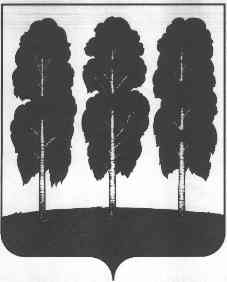 АДМИНИСТРАЦИЯ БЕРЕЗОВСКОГО РАЙОНАХАНТЫ-МАНСИЙСКОГО АВТОНОМНОГО ОКРУГА - ЮГРЫРАСПОРЯЖЕНИЕот  03.05.2023                                                    	№ 292-рпгт. БерезовоО внесении изменения в распоряжение администрации Березовского района от 20.12.2021 № 983-р «О наделении правом электронной подписи»	В связи с организационно-кадровыми изменениями в администрации Березовского района:1. Строку 12 таблицы пункта 1  распоряжения администрации Березовского    района от  20.12.2021 № 983-р «О наделении правом электронной подписи»  изложить в следующей редакции:«».2.Отделу информатизации, защиты информации и связи оформить электронную подпись работнику контрактной службы.3.Разместить настоящее распоряжение на официальном веб-сайте органов местного самоуправления Березовского района.4. Настоящее распоряжение вступает в силу после его подписания.Глава района                                                                                                      П.В. Артеев12Нухова НатальяВладимировна главный специалист отдела реестра муниципальной собственности комитета по земельным ресурсам и управлению муниципальным имуществом 